Domácí úkoly – 22. 1. 2021 – 4. třídaZdravím Vás, milí čtvrťáci,dnes si procvičíte názvy měsíců v PS: 32/12 – dopište názvy měsíců, které patří danému ročnímu období.Dále dopište do obláčků názvy počasí, sportu a měsíců – PS: 36/19 – na řádky už psát nemusíte.Ústně si projděte věty v PS: 37/Part 1 a) – i)Přeji Vám pěkný víkend, odpočiňte si a těším se v úterý. Z. S.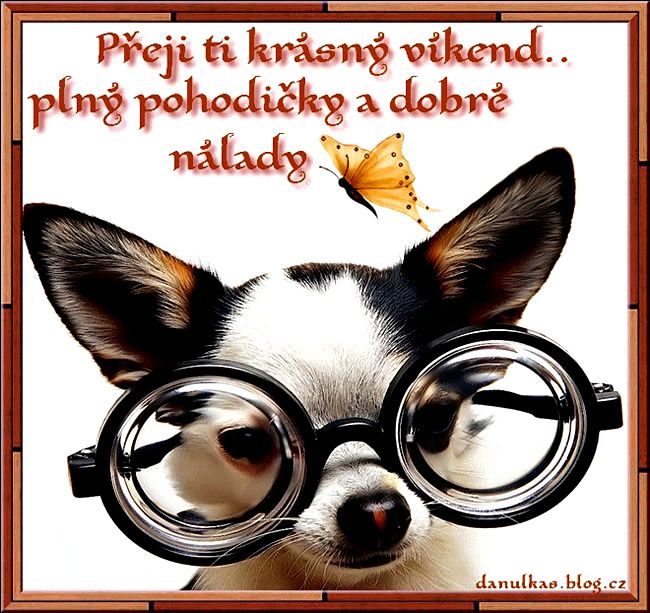 